Centre page for resultsCentre page for results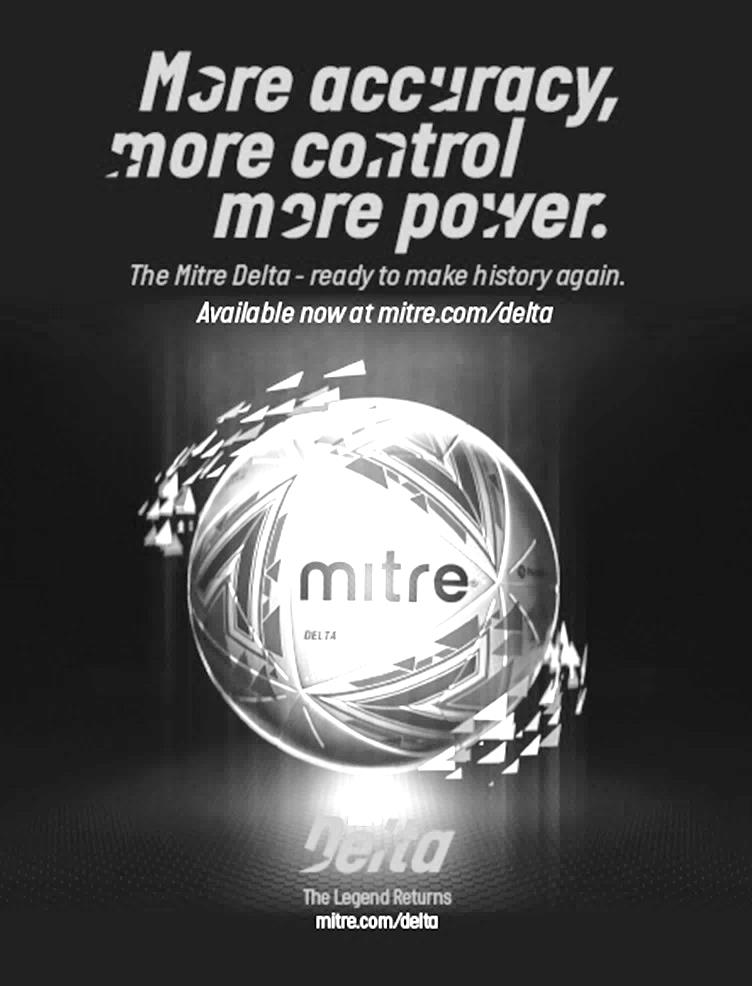 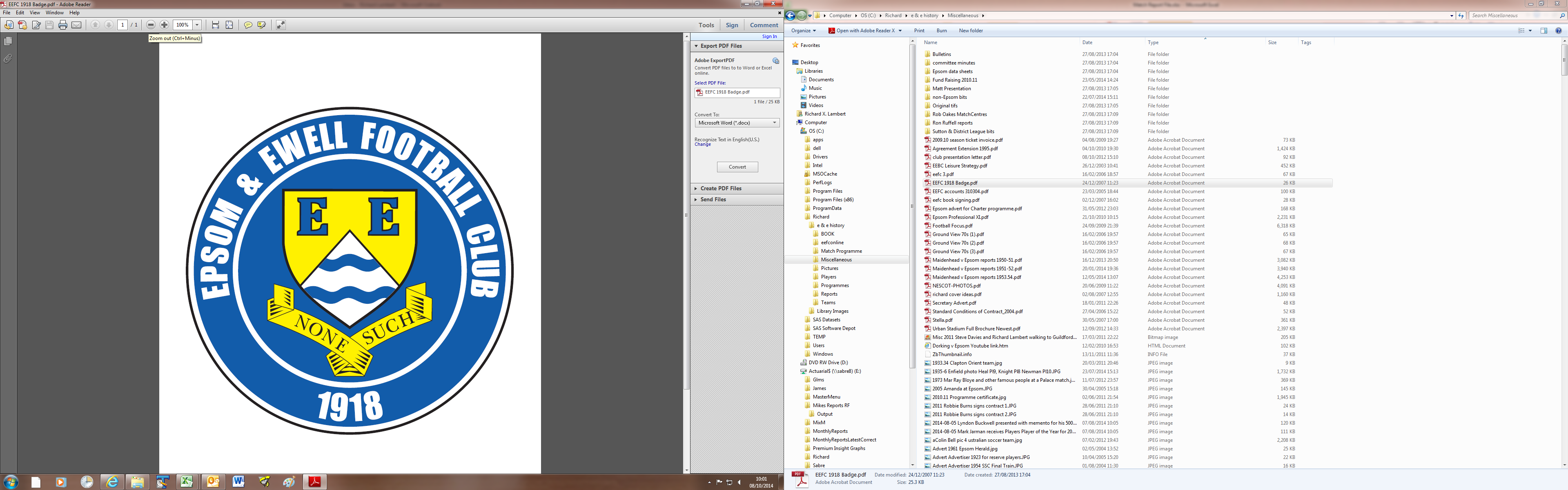       Epsom & Ewellv Sandhurst TownTuesday, 26th November 2019  –  7.45 p.m.Good evening and welcome to High Road for our latest Combined Counties League match against Sandhurst Town. We welcome their players, supporters and the match officials and hope they have a safe journey home. It seems that every time we host Sandhurst, I am apologising for the size of the programme, as yet again, partly due to our match just three days previously, and also due to a holiday that was planned before this match was rearranged, I was only able to create a smaller issue.Our two teams met three times last season; firstly on the opening day when we won 2-0 at Bottom Meadow, and then in November when we edged past them by the only goal scored in extra time in the Division One Cup. Our third meeting in April went the way of our opponents by a 3-1 scoreline in a match where it was all over by half time as we were already three goals down.We were due to be at High Road on Saturday when we met Dorking Wanderers Reserves but this programme had to go to press before I knew the result of the match. The match report will appear in our next home programme. Going forward, we visit Godalming Town this Saturday and then visit Fleet Spurs on the following Saturday, with a third consecutive away match coming up on the Monday 9th December when we visit Sutton United Development XI in the Surrey Premier Cup at Gander Green Lane. We then return home for a League fixture with Bedfont & Feltham on Saturday 14th December.We are still looking for match and player sponsors so don’t be shy! Just ask a Committee member for details. Many new players will be appearing on the programme picture list shortly too, so if you see a player you like the look of, just let us know!Enjoy the game!RichYou can follow us on social media – just see the inside cover for details.Good evening and welcome to High Road for our latest Combined Counties League match against Sandhurst Town. We welcome their players, supporters and the match officials and hope they have a safe journey home. It seems that every time we host Sandhurst, I am apologising for the size of the programme, as yet again, partly due to our match just three days previously, and also due to a holiday that was planned before this match was rearranged, I was only able to create a smaller issue.Our two teams met three times last season; firstly on the opening day when we won 2-0 at Bottom Meadow, and then in November when we edged past them by the only goal scored in extra time in the Division One Cup. Our third meeting in April went the way of our opponents by a 3-1 scoreline in a match where it was all over by half time as we were already three goals down.We were due to be at High Road on Saturday when we met Dorking Wanderers Reserves but this programme had to go to press before I knew the result of the match. The match report will appear in our next home programme. Going forward, we visit Godalming Town this Saturday and then visit Fleet Spurs on the following Saturday, with a third consecutive away match coming up on the Monday 9th December when we visit Sutton United Development XI in the Surrey Premier Cup at Gander Green Lane. We then return home for a League fixture with Bedfont & Feltham on Saturday 14th December.We are still looking for match and player sponsors so don’t be shy! Just ask a Committee member for details. Many new players will be appearing on the programme picture list shortly too, so if you see a player you like the look of, just let us know!Enjoy the game!RichYou can follow us on social media – just see the inside cover for details.Cover photo by Gemma JarmanThe team pose for the cameras at their hotel in Jersey on Sunday morningCover photo by Gemma JarmanThe team pose for the cameras at their hotel in Jersey on Sunday morningCherry Red Records                                          Combined Counties League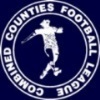 Division One Table 2019/20Cherry Red Records                                          Combined Counties LeagueDivision One Table 2019/20Cherry Red Records                                          Combined Counties LeagueDivision One Table 2019/20Cherry Red Records                                          Combined Counties LeagueDivision One Table 2019/20Cherry Red Records                                          Combined Counties LeagueDivision One Table 2019/20Cherry Red Records                                          Combined Counties LeagueDivision One Table 2019/20Cherry Red Records                                          Combined Counties LeagueDivision One Table 2019/20Cherry Red Records                                          Combined Counties LeagueDivision One Table 2019/20Cherry Red Records                                          Combined Counties LeagueDivision One Table 2019/20Cherry Red Records                                          Combined Counties LeagueDivision One Table 2019/20Cherry Red Records                                          Combined Counties LeagueDivision One Table 2019/20incl Tuesday 19th NovemberPWDLFAPtsGDHA Jersey Bulls15150057545+5213/40-2 Farnham Town12921281029+180-215/2 Tooting Bec13841351728+182-21-2 Walton & Hersham14824402426+1631/33-6 Kensington & Ealing Boro14806342924+521/11-3 Sandhurst Town13643251922+626/1114/3 Westside14626302220+828/123-1 AFC Hayes13625342720+71-418/1 Dorking Wanderers Res16628343920-523/1111/4 British Airways15546263619-1011/129/2 FC Deportivo Galicia16547203819-183-01/2 Bedfont & Feltham13526262517+114/1218/4 Cove13445243616-1225/12-2 Fleet Spurs14509263215-63-57/12 Ash United155010254115-168/22-1 Epsom and Ewell14428273414-7xx Chessington & Hook Utd12354202311*-322/219/11 Godalming Town13328243911-155-230/11 Bagshot13328163211-164/41-2 Eversley & California14131013366-2321/321/12* Chessington & Hook United – 3 points deducted for playing an ineligible player on 3rd August v Godalming Town* Chessington & Hook United – 3 points deducted for playing an ineligible player on 3rd August v Godalming Town* Chessington & Hook United – 3 points deducted for playing an ineligible player on 3rd August v Godalming Town* Chessington & Hook United – 3 points deducted for playing an ineligible player on 3rd August v Godalming Town* Chessington & Hook United – 3 points deducted for playing an ineligible player on 3rd August v Godalming Town* Chessington & Hook United – 3 points deducted for playing an ineligible player on 3rd August v Godalming Town* Chessington & Hook United – 3 points deducted for playing an ineligible player on 3rd August v Godalming Town* Chessington & Hook United – 3 points deducted for playing an ineligible player on 3rd August v Godalming Town* Chessington & Hook United – 3 points deducted for playing an ineligible player on 3rd August v Godalming Town* Chessington & Hook United – 3 points deducted for playing an ineligible player on 3rd August v Godalming Town* Chessington & Hook United – 3 points deducted for playing an ineligible player on 3rd August v Godalming TownLucky Day? – 26th NovemberPlayed 17 - Won 8 Drawn 3 Lost 6 - For 52 Against 44  - PPG 1.59 - Above AverageOur Club record against Sandhurst TownPlayed 17 - Won 7 Drawn 0 Lost 10 - For 29 Against 31 - PPG 1.24 - Below AverageOur Largest wins and losses against Sandhurst TownSaturday, 6th October 2012 - W 4-0 - Combined Counties League (H) Saturday, 7th August 2010 - L 1-3 - Combined Counties League (A) Saturday, 17th September 2011 - L 1-3 - Combined Counties League (A)Saturday, 20th April 2019 - L 1-3 - Combined Counties League (H)    Sandhurst Town‘s Last VisitSaturday, 20th April 2019 - Lost 1-3 - Combined Counties League Division OneFirst Eleven Appearances  -  (max  17)First Eleven Appearances  -  (max  17)First Eleven Appearances  -  (max  17)First Eleven Appearances  -  (max  17)First Eleven Appearances  -  (max  17)First Eleven Appearances  -  (max  17)First Eleven Appearances  -  (max  17)First Eleven Appearances  -  (max  17)First Eleven Appearances  -  (max  17)First Eleven Appearances  -  (max  17)NameDebut2019/202019/202019/202019/20Career TotalsCareer TotalsCareer TotalsCareer TotalsNameDebutAppSubTotGoalsAppSubTotGoals BENNETT Bobby12/08/20181231555335628 BETANCOURT Steve18/08/20180110212231 BONASS-WARD Joe10/08/2019112130112130 CARNEY Billy*12/01/20191232137208 CARTON Kyle03/08/201940404040 CHIN Louis*08/12/20186170192210 CONNELLY Lloyd14/10/2017151162935988 DAVIES Felix*03/08/2019110110110110 FRAY James12/11/201920202020 FUNNELL Toby03/08/2019131141131141 GALLAGHER Jordan*07/08/20168210357157221 HEAGNEY Adam16/08/2016110111125131384 HENDRY Rob08/08/2015771441173114850 KING Jahmahl26/10/201940404040 LEWIS Rory03/08/201911201120 MARTIN Chaz-Lee03/08/201980828082 MORGAN Sam11/09/20180110310130 MURPHY Scott20/01/2007150154106210813 MURPHY Todd27/11/20188080119200 NIGHTINGALE Zak03/08/201934713471 PINDER Marlon13/01/20182021151163 ROBERTS Liam12/08/20173811253298219 ROBINSON Jake23/02/2019132151223251 SMITH George16/11/201910101010 SMITH Taryn28/10/20171021222413377 STRAKER Tariq16/11/201910101010 SULLIVAN Ryan*04/08/20181010312330 TEIXEIRA Ricardo*19/10/201940404040 THOMPSON Ashley*21/08/20171010361375 WHITE Sean02/08/2014941303829679 YOUNG Conor07/03/20152020630630* Player has left the club* Player has left the club* Player has left the club* Player has left the club* Player has left the club* Player has left the club* Player has left the club* Player has left the club* Player has left the club* Player has left the clubLatest Results and FixturesLatest Results and FixturesLatest Results and FixturesCombined Counties League Cup 2nd Round – Tuesday 19th NovemberCombined Counties League Cup 2nd Round – Tuesday 19th NovemberCombined Counties League Cup 2nd Round – Tuesday 19th NovemberAbbey Rangers1-0Raynes Park ValeEsoteric Division One Cup 2nd Round – Tuesday 19th NovemberEsoteric Division One Cup 2nd Round – Tuesday 19th NovemberEsoteric Division One Cup 2nd Round – Tuesday 19th NovemberWalton & Hersham1-0AFC HayesCombined Counties League – Tuesday 19th NovemberCombined Counties League – Tuesday 19th NovemberCombined Counties League – Tuesday 19th NovemberAsh United2-1WestsideChessington & Hook Utdp-pEpsom & EwellEversley & California2-2Godalming TownCombined Counties League – Saturday 23rd NovemberCombined Counties League – Saturday 23rd NovemberCombined Counties League – Saturday 23rd NovemberBagshotVWalton & HershamBedfont & FelthamVGodalming TownEpsom & EwellVDorking Wanderers ResEversley & CaliforniaVChessington & Hook UnitedFarnham TownVAFC HayesFleet SpursVBritish AirwaysJersey BullsVCoveKensington & Ealing BoroughVFC Deportivo GaliciaTooting BecVAsh UnitedWestsideVSandhurst TownCombined Counties League – Tuesday 26th NovemberCombined Counties League – Tuesday 26th NovemberCombined Counties League – Tuesday 26th NovemberAFC HayesVBritish AirwaysEpsom & EwellVSandhurst TownCombined Counties League – Wednesday 27th NovemberCombined Counties League – Wednesday 27th NovemberCombined Counties League – Wednesday 27th NovemberWestsideVGodalming TownCombined Counties League – Saturday 30th NovemberCombined Counties League – Saturday 30th NovemberCombined Counties League – Saturday 30th NovemberAFC HayesVWestsideAsh UnitedVKensington & Ealing BoroughBritish AirwaysVDorking Wanderers ReservesChessington & Hook UnitedVWalton & HershamCoveVTooting BecEversley & CaliforniaVFleet SpursFC Deportivo GaliciaVBagshotGodalming TownVEpsom & EwellJersey BullsVFarnham TownSandhurst TownVBedfont & FelthamCombined Counties League – Tuesday 3rd DecemberCombined Counties League – Tuesday 3rd DecemberCombined Counties League – Tuesday 3rd DecemberBedfont & FelthamVCoveEversley & CaliforniaVFarnham TownLatest Results and FixturesLatest Results and FixturesLatest Results and FixturesCombined Counties League Cup 1st Round – Tuesday 3rd DecemberCombined Counties League Cup 1st Round – Tuesday 3rd DecemberCombined Counties League Cup 1st Round – Tuesday 3rd DecemberSpelthorne SportsVChessington & Hook UnitedCombined Counties League Cup 2nd Round – Tuesday 3rd DecemberCombined Counties League Cup 2nd Round – Tuesday 3rd DecemberCombined Counties League Cup 2nd Round – Tuesday 3rd DecemberBadshot LeaVDorking Wanderers ReservesEsoteric Division One Cup 2nd Round – Tuesday 3rd DecemberEsoteric Division One Cup 2nd Round – Tuesday 3rd DecemberEsoteric Division One Cup 2nd Round – Tuesday 3rd DecemberFleet SpursVWestsideCombined Counties League – Saturday 7th DecemberCombined Counties League – Saturday 7th DecemberCombined Counties League – Saturday 7th DecemberAsh UnitedVEversley & CaliforniaBagshotVWestsideBedfont & FelthamVFC Deportivo GaliciaChessington & Hook UnitedVFarnham TownFleet SpursVEpsom & EwellGodalming TownVCoveKensington & Ealing BoroughVAFC HayesSandhurst TownVBritish AirwaysTooting BecVJersey BullsWalton & HershamVDorking Wanderers ReservesCombined Counties League Cup 2nd Round – Tuesday 10th DecemberCombined Counties League Cup 2nd Round – Tuesday 10th DecemberCombined Counties League Cup 2nd Round – Tuesday 10th DecemberBanstead AthleticVAFC HayesCamberley TownVColliers Wood UnitedCB Hounslow UnitedVBalhamCombined Counties League – Tuesday 10th DecemberCombined Counties League – Tuesday 10th DecemberCombined Counties League – Tuesday 10th DecemberCoveVBagshotFarnham TownVFleet SpursKensington & Ealing BoroughVChessington & Hook UnitedSandhurst TownVAsh UnitedTooting BecVBedfont & FelthamCombined Counties League – Saturday 14th DecemberCombined Counties League – Saturday 14th DecemberCombined Counties League – Saturday 14th DecemberAFC HayesVChessington & Hook UnitedBagshotVKensington & Ealing BoroughBritish AirwaysVAsh UnitedCoveVFleet SpursDorking Wanderers ReservesVFarnham TownEpsom & EwellVBedfont & FelthamFC Deportivo GaliciaVSandhurst TownJersey BullsVGodalming TownWalton & HershamVTooting BecWestsideVEversley & CaliforniaThis Day in History – 26th NovemberThis Day in History – 26th NovemberThis Day in History – 26th NovemberThis Day in History – 26th NovemberThis Day in History – 26th NovemberThis Day in History – 26th NovemberThis Day in History – 26th NovemberDateDayCompetitionOpponentsScorers26/11/27SatSurrey Senior Cup 3qHAquarius7-3R.Marlow (3), J.Parr (2), F.Watts, F.Behn26/11/32SatLondon LeagueHHendon5-5B.Williams (3), R.Marlow (2)26/11/38SatLondon LeagueAR.N.Depot4-1R.Forbes, A.Curtis, B.Solly, J.Jones26/11/49SatCorinthian LeagueAEdgware Town3-6F.Marshall, R.Orford, T.Wright26/11/55SatAmateur Cup 4qARedhill1-2D.Hermitage26/11/60SatCorinthian LeagueHSlough Town5-4T.Flynn (2), M.Simmons (pen), D.Mollatt, D.Mead26/11/66SatAthenian League Div 2 Cup 1 replayHRainham Town1-4T.Williams26/11/77SatF.A. Vase 2HEast Ham United3-0G.Butler, R.Parkin, T.Tuite26/11/83SatIsthmian League 1ALewes3-2S.Hill (2, 1 pen), o.g.26/11/85TueIsthmian League Cup 2HBishop's Stortford3-1D.Jones (2), T.Tuite26/11/88SatF.A. Vase 2HThree Bridges6-2+N.Robson (2), P.Andrews, B.Perkins, C.Walcott, C.Holding26/11/94SatIsthmian League 3AEast Thurrock United4-1P.Meredith, T.Hoy (pen), T.O'Connor, S.Smith26/11/02TueIsthmian League 1sHDulwich Hamlet3-3J.Hall, K.Webb, S.Huckle26/11/05SatIsthmian League 2AWembley2-4N.Williams, L.Gay26/11/11SatCombined Counties Premier DivisionAWindsor0-126/11/13TueSurrey Senior Cup 2AChipstead0-326/11/16SatCombined Counties Premier DivisionHAFC Hayes2-2D.Cooper-Smith, S.PanayioutouHistorical DecadesHistorical DecadesHistorical DecadesHistorical DecadesHistorical DecadesHistorical DecadesHistorical DecadesDateDayCompetitionOpponentsScorers  100 years ago – Epsom Juniors F.C.  100 years ago – Epsom Juniors F.C.  100 years ago – Epsom Juniors F.C.  100 years ago – Epsom Juniors F.C.  100 years ago – Epsom Juniors F.C.  100 years ago – Epsom Juniors F.C.  100 years ago – Epsom Juniors F.C.22/11/19SatSurrey Junior LeagueHBritish Red Cross2-0C.Aldridge, o.g.  90 years ago – Epsom Town F.C.  90 years ago – Epsom Town F.C.  90 years ago – Epsom Town F.C.  90 years ago – Epsom Town F.C.  90 years ago – Epsom Town F.C.  90 years ago – Epsom Town F.C.  90 years ago – Epsom Town F.C.23/11/29SatLondon LeagueAErith & Belvedere1-2J.Parr  70 years ago – Epsom F.C.  70 years ago – Epsom F.C.  70 years ago – Epsom F.C.  70 years ago – Epsom F.C.  70 years ago – Epsom F.C.  70 years ago – Epsom F.C.  70 years ago – Epsom F.C.26/11/49SatCorinthian LeagueAEdgware Town3-6F.Marshall, R.Orford, T.Wright  60 years ago – Epsom F.C.  60 years ago – Epsom F.C.  60 years ago – Epsom F.C.  60 years ago – Epsom F.C.  60 years ago – Epsom F.C.  60 years ago – Epsom F.C.  60 years ago – Epsom F.C.28/11/59SatCorinthian LeagueHLetchworth3-1C.Coughlan (2), J.Blizzard  50 years ago – Epsom & Ewell F.C.  50 years ago – Epsom & Ewell F.C.  50 years ago – Epsom & Ewell F.C.  50 years ago – Epsom & Ewell F.C.  50 years ago – Epsom & Ewell F.C.  50 years ago – Epsom & Ewell F.C.  50 years ago – Epsom & Ewell F.C.29/11/69SatAthenian League 2ARainham Town0-2  40 years ago – Epsom & Ewell F.C.  40 years ago – Epsom & Ewell F.C.  40 years ago – Epsom & Ewell F.C.  40 years ago – Epsom & Ewell F.C.  40 years ago – Epsom & Ewell F.C.  40 years ago – Epsom & Ewell F.C.  40 years ago – Epsom & Ewell F.C.27/11/79TueIsthmian League 1HKingstonian1-4R.Beswick  30 years ago – Epsom & Ewell F.C.  30 years ago – Epsom & Ewell F.C.  30 years ago – Epsom & Ewell F.C.  30 years ago – Epsom & Ewell F.C.  30 years ago – Epsom & Ewell F.C.  30 years ago – Epsom & Ewell F.C.  30 years ago – Epsom & Ewell F.C.18/11/89SatIsthmian League 2sAFeltham3-0R.Kidd, P.Andrews, C.Walcott  20 years ago – Epsom & Ewell F.C.  20 years ago – Epsom & Ewell F.C.  20 years ago – Epsom & Ewell F.C.  20 years ago – Epsom & Ewell F.C.  20 years ago – Epsom & Ewell F.C.  20 years ago – Epsom & Ewell F.C.  20 years ago – Epsom & Ewell F.C.27/11/99SatIsthmian League 3ABracknell Town3-1A.Nimmo, S.Grant, R.Sell  10 years ago – Epsom & Ewell F.C.  10 years ago – Epsom & Ewell F.C.  10 years ago – Epsom & Ewell F.C.  10 years ago – Epsom & Ewell F.C.  10 years ago – Epsom & Ewell F.C.  10 years ago – Epsom & Ewell F.C.  10 years ago – Epsom & Ewell F.C.28/11/09SatCombined Counties Premier DivisionHHorley Town2-0R.Burns, A.Amfo-BrobbeyHistory Corner – 26th NovemberHistory Corner – 26th NovemberHistory Corner – 26th NovemberHistory Corner – 26th NovemberHistory Corner – 26th NovemberHistory Corner – 26th NovemberHistory Corner – 26th November100 years ago this month we defeated British Red Cross by two goals to nil in the Surrey Junior League to register the first ever competitive win in our history. A goal from Charlie Aldridge was added to by an own goal as we climbed off the bottom of the table. Unfortunately, our opponents would fold later in the season and we would not win another match, leaving us at the foot in our first season. Better times were coming though with two Surrey Senior League titles and a London League win, not to mention various cups and a Surrey Senior Cup Final, all in the next ten years! (see report above)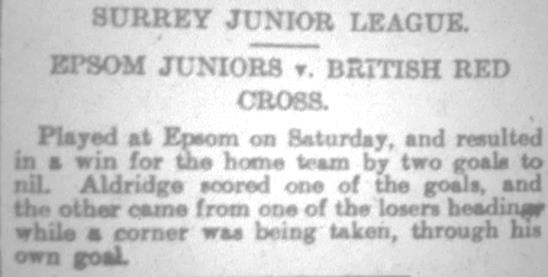 82 years ago today we said goodbye to a founder member of the club as Reg Sperring advised that he would be leaving the country to become a golf professional in Europe. Yes, he was good at golf too! We hosted Aquarius, the Water Board Works team in a Surrey Senior Cup tie in his last match and won 7-3 with Reg Marlow scoring a hat trick. After the match there were many presentations, but he was not away for that long and was actually due to play for our Reserves a couple of years later, although he would never again represent the first team.79 years ago today we staged a very odd match against Hendon, who were not connected to the current club that exists today, although they were decent and played in the London League, where we met them at West Street. They led 1-0 at the half, but we turned it around and led 5-2 after Billy Williams had scored three goals and with just 15 minutes remaining, we looked set for a comfortable win but they fought back to make it 5-5 and that’s how it finished!31 years ago today we hosted Three Bridges at West Street in another bizarre match. They were a very strong Sussex League team but in the F.A. Vase strange things can happen and although we trailed at the half, an equaliser forced extra time at 1-1, which was when things got seriously weird as six goals were scored in the extra period, five of which ended in the Three Bridges net as we won 6-2! It was our second match in the Vase that season to go to extra time and there would be a further three before we were defeated in the Fourth Round by Hailsham Town 2-1 also after extra time. We had led that with three minutes remaining but couldn’t hold on and have still to pass the fourth round of the competition since the famous 1974/75 season. (see programme pictured)   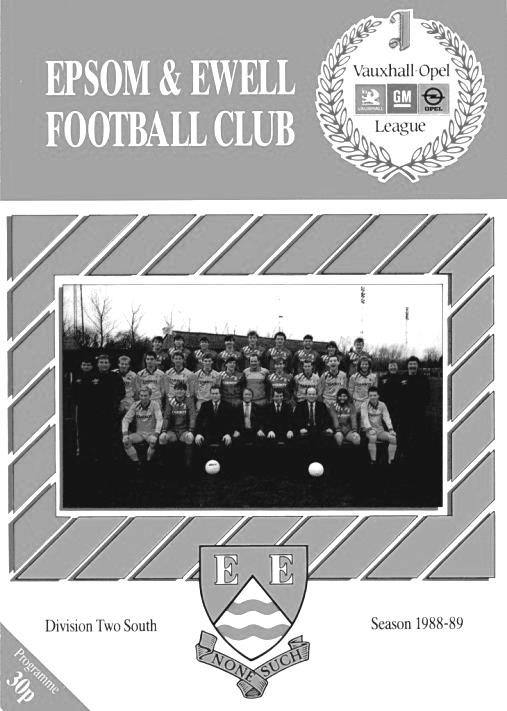 100 years ago this month we defeated British Red Cross by two goals to nil in the Surrey Junior League to register the first ever competitive win in our history. A goal from Charlie Aldridge was added to by an own goal as we climbed off the bottom of the table. Unfortunately, our opponents would fold later in the season and we would not win another match, leaving us at the foot in our first season. Better times were coming though with two Surrey Senior League titles and a London League win, not to mention various cups and a Surrey Senior Cup Final, all in the next ten years! (see report above)82 years ago today we said goodbye to a founder member of the club as Reg Sperring advised that he would be leaving the country to become a golf professional in Europe. Yes, he was good at golf too! We hosted Aquarius, the Water Board Works team in a Surrey Senior Cup tie in his last match and won 7-3 with Reg Marlow scoring a hat trick. After the match there were many presentations, but he was not away for that long and was actually due to play for our Reserves a couple of years later, although he would never again represent the first team.79 years ago today we staged a very odd match against Hendon, who were not connected to the current club that exists today, although they were decent and played in the London League, where we met them at West Street. They led 1-0 at the half, but we turned it around and led 5-2 after Billy Williams had scored three goals and with just 15 minutes remaining, we looked set for a comfortable win but they fought back to make it 5-5 and that’s how it finished!31 years ago today we hosted Three Bridges at West Street in another bizarre match. They were a very strong Sussex League team but in the F.A. Vase strange things can happen and although we trailed at the half, an equaliser forced extra time at 1-1, which was when things got seriously weird as six goals were scored in the extra period, five of which ended in the Three Bridges net as we won 6-2! It was our second match in the Vase that season to go to extra time and there would be a further three before we were defeated in the Fourth Round by Hailsham Town 2-1 also after extra time. We had led that with three minutes remaining but couldn’t hold on and have still to pass the fourth round of the competition since the famous 1974/75 season. (see programme pictured)   100 years ago this month we defeated British Red Cross by two goals to nil in the Surrey Junior League to register the first ever competitive win in our history. A goal from Charlie Aldridge was added to by an own goal as we climbed off the bottom of the table. Unfortunately, our opponents would fold later in the season and we would not win another match, leaving us at the foot in our first season. Better times were coming though with two Surrey Senior League titles and a London League win, not to mention various cups and a Surrey Senior Cup Final, all in the next ten years! (see report above)82 years ago today we said goodbye to a founder member of the club as Reg Sperring advised that he would be leaving the country to become a golf professional in Europe. Yes, he was good at golf too! We hosted Aquarius, the Water Board Works team in a Surrey Senior Cup tie in his last match and won 7-3 with Reg Marlow scoring a hat trick. After the match there were many presentations, but he was not away for that long and was actually due to play for our Reserves a couple of years later, although he would never again represent the first team.79 years ago today we staged a very odd match against Hendon, who were not connected to the current club that exists today, although they were decent and played in the London League, where we met them at West Street. They led 1-0 at the half, but we turned it around and led 5-2 after Billy Williams had scored three goals and with just 15 minutes remaining, we looked set for a comfortable win but they fought back to make it 5-5 and that’s how it finished!31 years ago today we hosted Three Bridges at West Street in another bizarre match. They were a very strong Sussex League team but in the F.A. Vase strange things can happen and although we trailed at the half, an equaliser forced extra time at 1-1, which was when things got seriously weird as six goals were scored in the extra period, five of which ended in the Three Bridges net as we won 6-2! It was our second match in the Vase that season to go to extra time and there would be a further three before we were defeated in the Fourth Round by Hailsham Town 2-1 also after extra time. We had led that with three minutes remaining but couldn’t hold on and have still to pass the fourth round of the competition since the famous 1974/75 season. (see programme pictured)   100 years ago this month we defeated British Red Cross by two goals to nil in the Surrey Junior League to register the first ever competitive win in our history. A goal from Charlie Aldridge was added to by an own goal as we climbed off the bottom of the table. Unfortunately, our opponents would fold later in the season and we would not win another match, leaving us at the foot in our first season. Better times were coming though with two Surrey Senior League titles and a London League win, not to mention various cups and a Surrey Senior Cup Final, all in the next ten years! (see report above)82 years ago today we said goodbye to a founder member of the club as Reg Sperring advised that he would be leaving the country to become a golf professional in Europe. Yes, he was good at golf too! We hosted Aquarius, the Water Board Works team in a Surrey Senior Cup tie in his last match and won 7-3 with Reg Marlow scoring a hat trick. After the match there were many presentations, but he was not away for that long and was actually due to play for our Reserves a couple of years later, although he would never again represent the first team.79 years ago today we staged a very odd match against Hendon, who were not connected to the current club that exists today, although they were decent and played in the London League, where we met them at West Street. They led 1-0 at the half, but we turned it around and led 5-2 after Billy Williams had scored three goals and with just 15 minutes remaining, we looked set for a comfortable win but they fought back to make it 5-5 and that’s how it finished!31 years ago today we hosted Three Bridges at West Street in another bizarre match. They were a very strong Sussex League team but in the F.A. Vase strange things can happen and although we trailed at the half, an equaliser forced extra time at 1-1, which was when things got seriously weird as six goals were scored in the extra period, five of which ended in the Three Bridges net as we won 6-2! It was our second match in the Vase that season to go to extra time and there would be a further three before we were defeated in the Fourth Round by Hailsham Town 2-1 also after extra time. We had led that with three minutes remaining but couldn’t hold on and have still to pass the fourth round of the competition since the famous 1974/75 season. (see programme pictured)   100 years ago this month we defeated British Red Cross by two goals to nil in the Surrey Junior League to register the first ever competitive win in our history. A goal from Charlie Aldridge was added to by an own goal as we climbed off the bottom of the table. Unfortunately, our opponents would fold later in the season and we would not win another match, leaving us at the foot in our first season. Better times were coming though with two Surrey Senior League titles and a London League win, not to mention various cups and a Surrey Senior Cup Final, all in the next ten years! (see report above)82 years ago today we said goodbye to a founder member of the club as Reg Sperring advised that he would be leaving the country to become a golf professional in Europe. Yes, he was good at golf too! We hosted Aquarius, the Water Board Works team in a Surrey Senior Cup tie in his last match and won 7-3 with Reg Marlow scoring a hat trick. After the match there were many presentations, but he was not away for that long and was actually due to play for our Reserves a couple of years later, although he would never again represent the first team.79 years ago today we staged a very odd match against Hendon, who were not connected to the current club that exists today, although they were decent and played in the London League, where we met them at West Street. They led 1-0 at the half, but we turned it around and led 5-2 after Billy Williams had scored three goals and with just 15 minutes remaining, we looked set for a comfortable win but they fought back to make it 5-5 and that’s how it finished!31 years ago today we hosted Three Bridges at West Street in another bizarre match. They were a very strong Sussex League team but in the F.A. Vase strange things can happen and although we trailed at the half, an equaliser forced extra time at 1-1, which was when things got seriously weird as six goals were scored in the extra period, five of which ended in the Three Bridges net as we won 6-2! It was our second match in the Vase that season to go to extra time and there would be a further three before we were defeated in the Fourth Round by Hailsham Town 2-1 also after extra time. We had led that with three minutes remaining but couldn’t hold on and have still to pass the fourth round of the competition since the famous 1974/75 season. (see programme pictured)   100 years ago this month we defeated British Red Cross by two goals to nil in the Surrey Junior League to register the first ever competitive win in our history. A goal from Charlie Aldridge was added to by an own goal as we climbed off the bottom of the table. Unfortunately, our opponents would fold later in the season and we would not win another match, leaving us at the foot in our first season. Better times were coming though with two Surrey Senior League titles and a London League win, not to mention various cups and a Surrey Senior Cup Final, all in the next ten years! (see report above)82 years ago today we said goodbye to a founder member of the club as Reg Sperring advised that he would be leaving the country to become a golf professional in Europe. Yes, he was good at golf too! We hosted Aquarius, the Water Board Works team in a Surrey Senior Cup tie in his last match and won 7-3 with Reg Marlow scoring a hat trick. After the match there were many presentations, but he was not away for that long and was actually due to play for our Reserves a couple of years later, although he would never again represent the first team.79 years ago today we staged a very odd match against Hendon, who were not connected to the current club that exists today, although they were decent and played in the London League, where we met them at West Street. They led 1-0 at the half, but we turned it around and led 5-2 after Billy Williams had scored three goals and with just 15 minutes remaining, we looked set for a comfortable win but they fought back to make it 5-5 and that’s how it finished!31 years ago today we hosted Three Bridges at West Street in another bizarre match. They were a very strong Sussex League team but in the F.A. Vase strange things can happen and although we trailed at the half, an equaliser forced extra time at 1-1, which was when things got seriously weird as six goals were scored in the extra period, five of which ended in the Three Bridges net as we won 6-2! It was our second match in the Vase that season to go to extra time and there would be a further three before we were defeated in the Fourth Round by Hailsham Town 2-1 also after extra time. We had led that with three minutes remaining but couldn’t hold on and have still to pass the fourth round of the competition since the famous 1974/75 season. (see programme pictured)   100 years ago this month we defeated British Red Cross by two goals to nil in the Surrey Junior League to register the first ever competitive win in our history. A goal from Charlie Aldridge was added to by an own goal as we climbed off the bottom of the table. Unfortunately, our opponents would fold later in the season and we would not win another match, leaving us at the foot in our first season. Better times were coming though with two Surrey Senior League titles and a London League win, not to mention various cups and a Surrey Senior Cup Final, all in the next ten years! (see report above)82 years ago today we said goodbye to a founder member of the club as Reg Sperring advised that he would be leaving the country to become a golf professional in Europe. Yes, he was good at golf too! We hosted Aquarius, the Water Board Works team in a Surrey Senior Cup tie in his last match and won 7-3 with Reg Marlow scoring a hat trick. After the match there were many presentations, but he was not away for that long and was actually due to play for our Reserves a couple of years later, although he would never again represent the first team.79 years ago today we staged a very odd match against Hendon, who were not connected to the current club that exists today, although they were decent and played in the London League, where we met them at West Street. They led 1-0 at the half, but we turned it around and led 5-2 after Billy Williams had scored three goals and with just 15 minutes remaining, we looked set for a comfortable win but they fought back to make it 5-5 and that’s how it finished!31 years ago today we hosted Three Bridges at West Street in another bizarre match. They were a very strong Sussex League team but in the F.A. Vase strange things can happen and although we trailed at the half, an equaliser forced extra time at 1-1, which was when things got seriously weird as six goals were scored in the extra period, five of which ended in the Three Bridges net as we won 6-2! It was our second match in the Vase that season to go to extra time and there would be a further three before we were defeated in the Fourth Round by Hailsham Town 2-1 also after extra time. We had led that with three minutes remaining but couldn’t hold on and have still to pass the fourth round of the competition since the famous 1974/75 season. (see programme pictured)   Sandhurst Town F.C. – History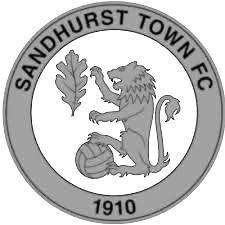 Sandhurst Football Club was formed in 1910 and played in the Reading & District League until 1979 apart from a short spell in the East Berkshire Football League. In 1979, the Club was elected into the Aldershot & District Football League. 1984 saw the Club finish as runners-up from whence they became founder members of the Chiltonian Football League and a stepping-stone toward becoming a senior club.The best season in the Chiltonian Football League was in 1986-1987 when they finished in second place. In 1990 the Club applied for membership of the Combined Counties Football League and were granted senior status by the Berks & Bucks County Football Association.  The first two seasons were disastrous finishing in bottom place on each occasion and only escaped relegation back to the Chiltonian Football League at the end of the second season due to the resignation of another member club.  However, the form of the Club improved dramatically thereafter over a number of years with Managers Peter Browning and subsequently John Underwood bringing the club cup and league success.The first ground used by the Club was a field adjacent to the Bull & Butcher public house that may well have been used as the club headquarters. After a few years, a move was made to the Memorial Park where the Club remained until the 1996 close season, apart from a couple of seasons during the 1950’s spent on a nearby pitch in St. John’s Road.  The introduction of the National Lottery prompted an immediate bid for funding for a new ground in Bottom Meadow adjacent to the Memorial Park. With support and backing through additional matched funding from Bracknell Forest Borough Council and Sandhurst Town Council, the Club were successful in the first round of allocations by the National Lotteries Charities Board.The introduction of the National Lottery prompted an immediate bid for funding for a new ground in Bottom Meadow adjacent to the Memorial Park.  With support and backing through additional matched funding from Bracknell Forest Borough Council and Sandhurst Town Council, the Club were successful in the first round of allocations by the National Lotteries Charities Board. The new facilities opened in August 1997 at a cost of £265,000. The club celebrated its Centenary season in 2010/11 winning the Combined Counties League Cup Final and getting through to two other semi-finals. The club today has a strong stable, business, financial and community focus with our 1st team playing in Division 1 of the Combined Counties League. With Michael Herbert and Darryl Jelly starting their second season in charge they have taken the opportunity to strengthen their management team with Ryan Weeks joining as goal keeper coach and Jack Dumbleton as coach/analyst. All the latest Fizzers news on Twitter @sandhursttownfc.Player SponsorshipHere is the latest list of players for 2019/20, with photos showing all of our boys and also our Management team that are available for sponsorship. These will be updated shortly. Thanks as always to our Club Photographer Gemma Jarman.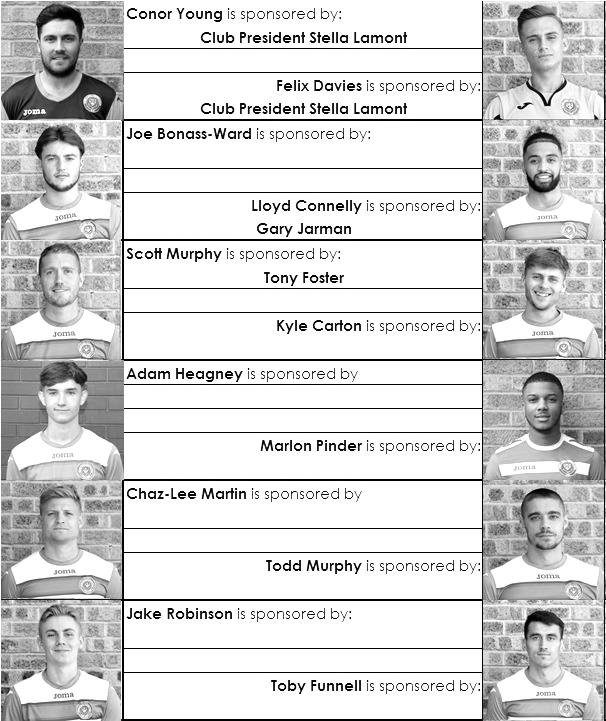 Sponsorship costs just £40 and it is easy to do. Just select a player who has not been previously sponsored and let a Committee Member know that you would like to sponsor them. Beware though. Until we have received the money it is possible for someone to jump in front of you, so don’t delay, sponsor today! 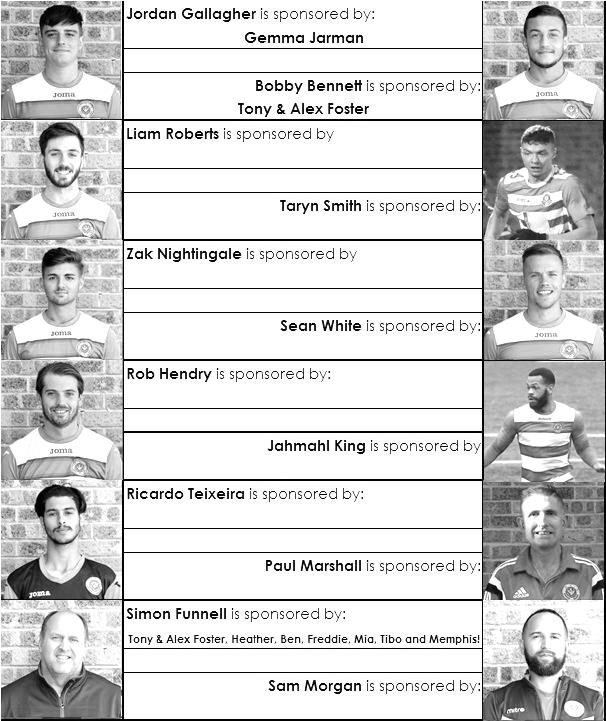 Match and Ball Sponsorships – 2019/20Match and Ball Sponsorships – 2019/20Match and Ball Sponsorships – 2019/20Match and Ball Sponsorships – 2019/20OpponentDateMatch SponsorBall SponsorFleet Spurs03/08/19Club President - Stella LamontClub President - Stella LamontGodalming Town20/09/19Paul MerrittPaul MerrittTooting Bec27/09/19EEFC Management CommitteeEEFC Management CommitteeKennington (FA Vase)31/08/19Geoff Dyke – celebrating his 70th birthdayGeoff Dyke – celebrating his 70th birthdayAFC Hayes21/09/19Alex McKay (senior)Alex McKay (senior)Farnham Town28/09/19Philip HarrisPhilip HarrisFC Deportivo Galicia19/10/19Dorking Wanderers Res23/11/19Sandhurst Town26/11/19Bedfont & Feltham14/12/19Westside28/12/19British Airways11/01/20Kensington & Ealing Borough21/01/20Cove25/01/20Ash United08/02/20Chessington & Hook United22/02/20Eversley & California21/03/20Walton & Hersham31/03/20Tony FosterTony FosterBagshot04/04/20Jersey Bulls13/04/20Club President - Stella LamontClub President - Stella LamontMatch sponsorship costs just £60.00!Sponsorship includes: Admission, programmes and hospitality for three people.A full page advert in the programme and mascot for the day (if required).Also, you get to choose the player of the match, who will receive a prizeIf you are interested, just speak to a Committee Member, or drop me an email at: richard.c.lambert@gmail.comMatch sponsorship costs just £60.00!Sponsorship includes: Admission, programmes and hospitality for three people.A full page advert in the programme and mascot for the day (if required).Also, you get to choose the player of the match, who will receive a prizeIf you are interested, just speak to a Committee Member, or drop me an email at: richard.c.lambert@gmail.comMatch sponsorship costs just £60.00!Sponsorship includes: Admission, programmes and hospitality for three people.A full page advert in the programme and mascot for the day (if required).Also, you get to choose the player of the match, who will receive a prizeIf you are interested, just speak to a Committee Member, or drop me an email at: richard.c.lambert@gmail.comMatch sponsorship costs just £60.00!Sponsorship includes: Admission, programmes and hospitality for three people.A full page advert in the programme and mascot for the day (if required).Also, you get to choose the player of the match, who will receive a prizeIf you are interested, just speak to a Committee Member, or drop me an email at: richard.c.lambert@gmail.comCombined Counties League Division One Opponents All-time RecordsCombined Counties League Division One Opponents All-time RecordsCombined Counties League Division One Opponents All-time RecordsCombined Counties League Division One Opponents All-time RecordsCombined Counties League Division One Opponents All-time RecordsCombined Counties League Division One Opponents All-time RecordsCombined Counties League Division One Opponents All-time RecordsCombined Counties League Division One Opponents All-time RecordsCombined Counties League Division One Opponents All-time RecordsCombined Counties League Division One Opponents All-time RecordsCombined Counties League Division One Opponents All-time Recordsinc 16th November 2019PWDLFAPPGGDBestWinWorstLoss Westside1100313.00+23-1- Godalming Town760120112.57+95-10-3 Bagshot43011232.25+97-11-2 FC Deportivo Galicia43011042.25+73-00-2 Bedfont & Feltham641126152.16+119-21-3 Ash United22124652331.82+196-00-3 Cove3717101082601.65+227-01-6 Chessington & Hook30139863451.60+186-01-3 Walton & Hersham552511191081111.56-38-00-8 Farnham Town2094732331.55-13-01-4 Dorking Wanderers  Res2101651.50+13-03-5 British Airways2101551.5003-22-3 Eversley & California2101221.5001-01-2 Fleet Spurs3111781.33-13-23-5 Sandhurst Town17701029311.24-24-01-3 Tooting Bec4112791.00-13-11-4 AFC Hayes (inc Brook House)1324719240.77-57-01-4 Kensington Borough3012390.33-6-1-5 Jersey Bulls1001020.00-2-0-2Combined Counties League – Division OneCombined Counties League – Division OneCombined Counties League – Division OneCombined Counties League – Division One  Tuesday, 26th November 2019 - Kick-off 7.45 p.m.   Tuesday, 26th November 2019 - Kick-off 7.45 p.m.   Tuesday, 26th November 2019 - Kick-off 7.45 p.m.   Tuesday, 26th November 2019 - Kick-off 7.45 p.m. Epsom and Ewell(Royal Blue & White hoops)VVSandhurst Town(All Yellow)SquadNUMBERSNUMBERSSquadConor YoungAndy RiderSteve BetancourtRyan HowellsGeorge SmithJoe BarleyReisse GriffinLuke CoxAdam HeagneyLuke BurrowsLloyd ConnellyMitchel CooperJahmahl KingGrant KempChaz-Lee MartinMichael HerbertJoe Bonass-WardBradley BrownTodd MurphyAshley LedgerKyle CartonOwen Davies© Scott MurphyJamie MitchellSean WhiteThomas CooperJake RobinsonMarvin HindsJames FrayCallum Samuel-HarmanTariq StrakerHaydon RichardsonToby FunnellJordan GoddardMarlon PinderPatrick GardnerBobby BennettLuke TurnerRob HendryTaryn SmithSimon FunnellMANAGERMANAGERMichael HerbertSam Morgan / Paul MarshallASSISTANTS ASSISTANTS Darryl JellySam MorganCOACHES COACHES Ryan Howells / Jack DumbletonSam MorganPHYSIOPHYSIOREFEREE: F. Le HouezecREFEREE: F. Le HouezecREFEREE: F. Le HouezecREFEREE: F. Le HouezecASSISTANTS: P.Crichlow, R. van NiekerkASSISTANTS: P.Crichlow, R. van NiekerkASSISTANTS: P.Crichlow, R. van NiekerkASSISTANTS: P.Crichlow, R. van NiekerkOUR NEXT VISITORS TO HIGH ROADBedfont & FelthamCombined Counties League – Division OneSaturday, 14th December 2019 – Kick-off – 3.00 p.m.OUR NEXT VISITORS TO HIGH ROADBedfont & FelthamCombined Counties League – Division OneSaturday, 14th December 2019 – Kick-off – 3.00 p.m.OUR NEXT VISITORS TO HIGH ROADBedfont & FelthamCombined Counties League – Division OneSaturday, 14th December 2019 – Kick-off – 3.00 p.m.OUR NEXT VISITORS TO HIGH ROADBedfont & FelthamCombined Counties League – Division OneSaturday, 14th December 2019 – Kick-off – 3.00 p.m.